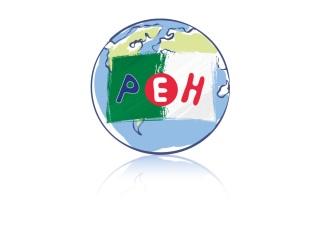                  Petite Ecole d’Hydra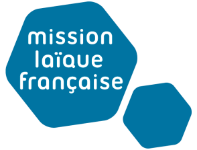 	                  ALGERBonjour Madame, Monsieur,L’activité natation scolaire va débuter la semaine du dimanche 21 janvier pour les élèves de la PEH de la GS au CM2 et jusqu’au mercredi 29 mai 2024 soit environ entre 13 et 14 séances par étudiant suivant les classes au regard des jours fériés et selon le planning et les horaires ci-dessous.Lundi de 14h00 à 15h00 - Classes de – CE2 – CM1 – CM2 -Mercredi de 14h00 à 15h00 - Classes de – GS – CP – CE1 -Le départ se fera en bus de l’école à 13h30 et le retour aura lieu à l’école à 15h25.Les enfants devront impérativement être munis de – Un maillot de bain – Un bonnet – Une paire de lunettes de nage – Une serviette – Une paire de claquettes -.Chaque classe sous la supervision de son enseignant sera encadrée par 2 maîtres-nageurs diplômés pour la dispense des cours de natation.Cette activité fait partie intégrante des programmes d’éducation physique et sportive à l’école. Elle est donc obligatoire. L’élève qui aurait une contre-indication devra produire un certificat médical.Chaque enseignant ira vers les familles pour trouver les parents accompagnateurs qui pourront assister aux séances en tribune. Les téléphones portables seront proscrits.La natation scolaire se doit d’assurer la sécurité des jeunes élèves en milieu aquatique et d’en faire des enfants nageurs. C’est également une source de bienfaits qui se répercute sur le comportement de l’élève en classe et sur son bien-être.Les objectifs à atteindre sont différents suivants les âges et le niveau de chacun :. En maternelle :Familiariser l’enfant avec le milieu aquatiqueAider à développer ses capacités motrices grâce à des activités ludiquesModifier - Son équilibre conditionné par le placement de la tête - Son déplacement qui se fait essentiellement par les bras et les jambes - Sa respiration lorsque l’enfant est immergéContrôler ses émotions dans l’eau – Vaincre sa peur de l’eau.. En élémentaire :Favoriser son intégration sociale dans le cadre d’une activité sportive ou de loisirDévelopper ses capacités psychomotrices - Trouver de nouveaux appuis - Passer en position horizontale - Aller d’une respiration de terrien à une respiration aquatiqueEtre autonome en milieu aquatiqueMettre en place une ou des techniques de nage.Attention, les premières séances se dérouleront les lundi 22 et mercredi 24 janvier 2024.Recevez, chers parents, l’expression de mes cordiales salutations.Alger, le 15 janvier 2024Le directeurOlivier Solé